DODATEK Č. 1 KE KUPNÍ SMLOUVĚ
uzavřené dne 6. 4. 2020 mezi smluvními stranami:Název: MultiBoard s.r.o.Sídlo: Ocelářská 1354/35, Libeň, 190 00 Praha 9 IČ:04565240 DIČ: CZ04565240Společnost zapsaná v obchodním rejstříku vedeném u Městského soudu v Praze Zastoupená:Jméno a příjmení: Mgr. Martina Pospíšilová Funkce: jednatel (dále jen „Prodávající“)Údaje o zápisu v příslušném rejstříku:(dále jen „Kupující“)I.Kupující uzavřel ke dni 6. 4. 2020 se společností MultiBoard s.r.o. jako Prodávajícím Kupní smlouvu, jejímž předmětem je nákup následujících movitých věcí:SchoolBoard 191 cm | Interaktivní displej 75” | Ultra HD (4K) | 20 současných dotyků;Počítač Windows | Intel® Core™ i7 | 8 GB | 256 GB SSD [ Wi-Fi | OS Windows 10 Pro;Počítač Android | ARM Cortex | A73 + A53 CPU | RAM 3 GB | ROM 16 GB | OS Android;Multifunkční kovový stojan;Bezdrátová klávesnice s myší LOGITECH;-EasiNote | EasiShow | EasiCapture | EasiConnect, Licence uživatelských aplikací | SW pro kreslení a vytváření vlastních úloh;mozaBook- multimediální knihovna obsahující více jak 1200 3D modelů | roční licence;ICT služby | Školení pedagogů.(dále jen „Předmět koupě“).II.Smluvní strany se dohodly, že součástí Předmětu koupě budou následující movité věci MIDI klaviatura (CME Xkey Air 25) + USB konvertor (WIDI BUD);Zvuková karta USB (Presonus AudioBox USB 96);Propojovací kabel HOSA0508;Bezdrátový mikrofon (Numark - WS-100);Poslechové monitory (Gibbon Air | Monkey Banana);RhythmusTrainer;ScoreTrainer;EarMaster;Notační program Sibelius Ultimate (plná verze); Studio One Artist (Presonus).Smluvní strany se dohodly na kupní ceně za Předmět koupě ve výši177.860 Kč (jedno sto sedmdesát sedm tisíc osm set šedesát korun českých) včetně DPH.Ostatní ujednání této Kupní smlouvy zůstávají beze změny.III.Dodatek č. 1 (dále jen “Dodatek”) se stává platným a účinným ke dni jeho podpisu oběma smluvními stranami.Tento Dodatek se řídí právem České republiky.Veškeré dodatky, úpravy nebo změny tohoto Dodatku musí být učiněny v písemné formě oprávněnými zástupci smluvních stran.Dodatek byl vyhotoven ve dvou stejnopisech, z nichž každá ze stran obdrží po jednom.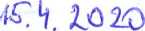 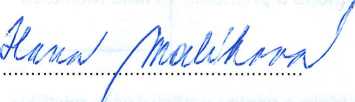 